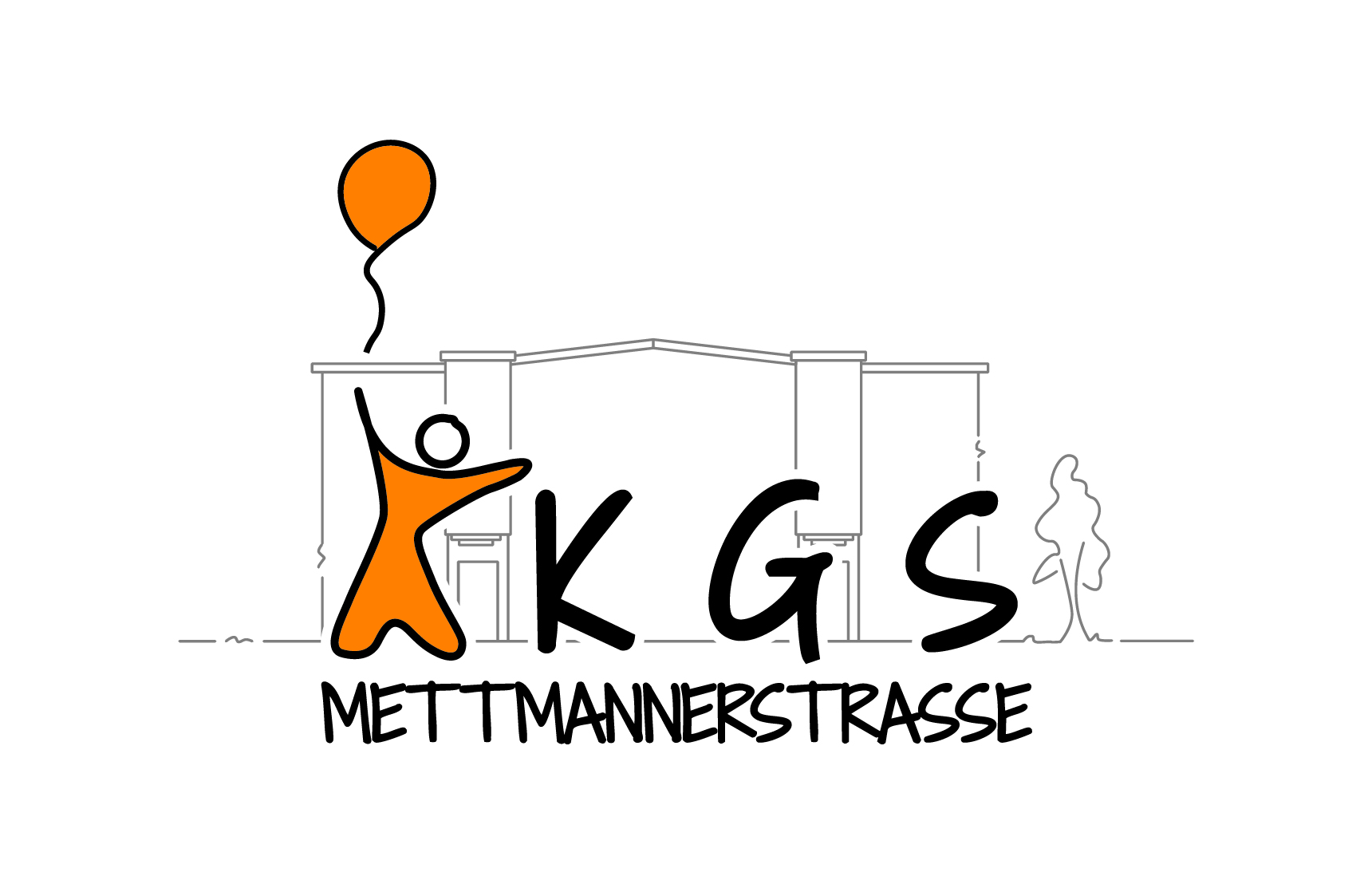 Schuljahr 2018/19  2. Hj. Termine08.02.2019			Zeugnisausgabe 28.02.2019			Karnevalsfeier Schule 01.03.2019			Beweglicher Ferientag04.03.2019			Rosenmontag 11.-15.03.2019		Klassenfahrt (Klassen 4)18.03. 2019			Jugendverkehrsschule Klassen 425.03. 2019			Jugendverkehrsschule Klassen 401.04. 2019			Jugendverkehrsschule Klassen 415.04.-26.04.2019		Osterferien01.05.2019			1. Mai Feiertag09.05.2019			VERA Lesen13./14.05.2019		Touchierung (Zahnarzt)14.05.2019			VERA Hören16.05.2019			VERA Mathe30/31.05.2019		Feiertag Christi Himmelfahrt + Beweglicher Ferientag05./6./7.06.2019		Zahnarzt (Klassen 2-4)10./11.06.2019		Feiertag Pfingsten18.06.2019			Singpausenkonzert 11.30 Uhr19.06.2019			Bundesjugendspiele20./21.06.2019		Feiertag Fronleichnam + Beweglicher Ferientag12.07.2019			Zeugnisausgabe - Sommerferien	